Тульская региональная общественная организация содействия
развитию творческого потенциала подростков "TulaTeens (Тульскиеподростки)"+79109455808 tulateens.com tulateens@gmail.com vk.com/tulateens facebook.com/TulaTeensПриложение 2.Заявка для регистрации команд школьников на участие в Фестивале профессиональной ориентацииНазвание учебного заведения/предприятия:координаты для связи (телефон, сайт, e-mail):Координаты руководителя проекта (ФИО, мобильный телефон, e-mail):Название команды:Количество обучающихся, которые примут участие в фестивале:Состав команды (3-5 человек) и группы поддержки (10-20 человек):Дата заполнения, ФИО, должность, подпись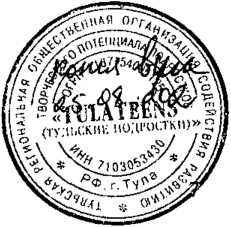 Тульская региональная общественная организация содействия
развитию творческого потенциала подростков "TulaTeens (Тульскиеподростки)"+79109455808 tulateens.com tulateens@gmail.com vk.com/tulateens facebook.com/TulaTeensПриложение 3.Заявка для регистрации индивидуальных участников-школьников на участие в Фестивале профессиональной ориентацииФИ участника:Возраст:Школа, класс:Контактная информация (телефон, e-mail):ФИО сопровождающего (педагог, родитель) Контактная информация (телефон, e-mail):Дата заполнения ФИО, подпись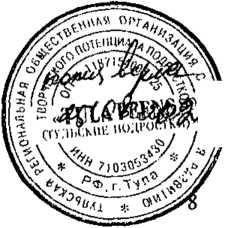 Тульская региональная общественная организация содействия
развитию творческого потенциала подростков "TulaTeens
(Тульские подростки)"+79109455808 tulateens.com tulateens@gmail.com vk.com/tulateens facebook.com/TulaTeensПриложение 4.Заявка для предприятий и организаций на участие в Фестивале профессиональной ориентацииНазвание предприятия (организации, учебного заведения):Адрес местонахождения:ФИО директора:координаты для связи (телефон, сайт, e-mail):Координаты контактного лица, отвечающего за участие в проекте (ФИО, мобильный телефон, e-mail):Дата заполнения ФИО, должность, подпись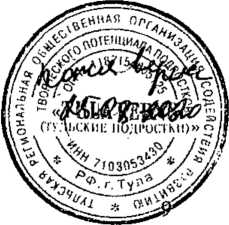 №п/пФИ участникаШкола, класс